October 2021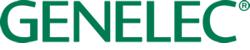 ***Please note that this release is embargoed until Tues 19th October at 11.00 EEST.We’d appreciate your understanding in keeping this information confidential until then.***Press ReleaseGenelec monitors educate the next generation of audio talent in Shanghai  Shanghai, China, October 2021… The Shanghai Vocational School of Contemporary Music has a noble aim: to cultivate professional talents in modern music production and performance. With the support of the Shanghai Municipal Government, it has set about this undertaking by creating a studio complex that will establish a high-level music training base to cultivate market-oriented students. Ensuring that the students are using the best possible equipment, Genelec Smart Active Monitors have been installed throughout the new facility.During the early stages of development, Shanghai SunYart Digital Technology Director Alex Wei created a basic layout for the facility and continued to refine the plans alongside Technical Director, Zhang Minggang. Technical Execution was provided by He Weier, alongside world-renowned acoustician, Sam Toyoshima. One of the key factors for the team was creating a facility that would combine acoustics and aesthetics to the best effect. “Mr Toyoshima is an acoustic designer full of design aesthetics,” says Wei. “I wanted this project to meet the acoustic requirements and to have visual impact, to have that ‘wow’ factor, so our ideas fitted well.”The design choices fitted well with the more technical decision to select Genelec Smart Active Monitors precisely calibrated with Genelec’s GLM Loudspeaker Manager software throughout the complex, with the monitors’ minimalist design and classic colour scheme complementing Mr Toyoshima’s modern, condensed aesthetic style. “Genelec monitors have gained a good reputation in the industry, and were an inevitable choice for this project,” explains Wei.Beyond the style of the studio complex, a great deal of technical thought has gone into its creation. Take for example the large 300m2 recording studio with its variable reverberation time. The space features more than 70 rotary columns with different heights and diameters, and different sizes of sound absorption holes - which are used to achieve a reverberation time ranging from 0.8 to 1.2s.The control room for this space features a pair of 1236 main monitors embedded in the floor-to-ceiling window. The team had a vision of making the monitors look as if they were floating in the glass, but faced challenges with the weight of the monitors and the assembly. Wei worked with Toyoshima’s design, calculated the angle, centre of gravity and friction at the bottom accurately, and compared various construction materials and methods. With this worked out, the two 1236 monitors were installed, remaining consistent with the 6 degree inclination angle of the glass.In addition, three 8351 coaxial nearfield monitors have been placed on retractable stands - which don’t impede the sound from the main monitors when lowered, but can then rise mechanically to provide a 5.1 system for surround mixing. These are accompanied by two 7380 subwoofers. “8351 monitors give a very modern sense of science fantasy,” Wei explains. “When they are combined together with the 7380 subwoofers, it’s as if you are piloting a spaceship in Star Wars!”A further unique teaching space comes in the form of the ‘staircase classroom’, where students sit on steps rather than traditional seating. On one side of the classroom there is a large floor-to-ceiling window, looking into a studio. When the teacher is working, the students can enter the studio to watch or observe through the glass from the steps outside. Above the mixing console, a high-definition camera displays the teacher in action via a projection screen, while Genelec 1238 three-way monitors relay audio to the class.The project also created four other recording spaces, including a mastering room on the ground floor fitted with stereo 1238 monitors and a 5.1 system comprising 8351s and a 7370 subwoofer. Additionally, a multifunctional 5.1 teaching studio features 8260 monitors with a 7370 subwoofer, and two small practice studios in the basement are each equipped with a pair of 8351 monitors.Staff at the school describe the results as going “beyond our expectations” and Wei is clearly proud of the innovative complex that has been created. “What we’ve ended up with here is excellent sound quality, and very accurate sound image positioning,” he comments. “The teachers at the school, the professors at Shanghai Conservatory of Music, and the visiting professors from other schools think that this is the best studio they’ve ever seen.”For his part, Toyoshima agrees: “I think the high-quality equipment and creative atmosphere provided by the school can train a group of future-oriented sound engineers better and faster.”For more information please visit www.genelec.com***ENDS***About Genelec Since the founding of Genelec in 1978, professional audio monitoring has been at the core of the business. An unrivalled commitment to research and development has resulted in a number of industry firsts and established Genelec as the industry leader in active monitors. Over 40 years later Genelec monitoring products remain true to the original philosophy, offering reliability, neutral sound reproduction regardless of size, as well as the ability to adapt to the acoustic conditions of the listening environment. Genelec customers receive paramount support in the field, from acoustical advice and calibration services to technical service and long product life span. Buying a Genelec product is a secure long-term investment in outstanding and reliable audio monitoring.For press information, please contact: Howard Jones, Genelec Oy Tel: +44 (0)7825 570085 email: howard.jones@genelec.com 